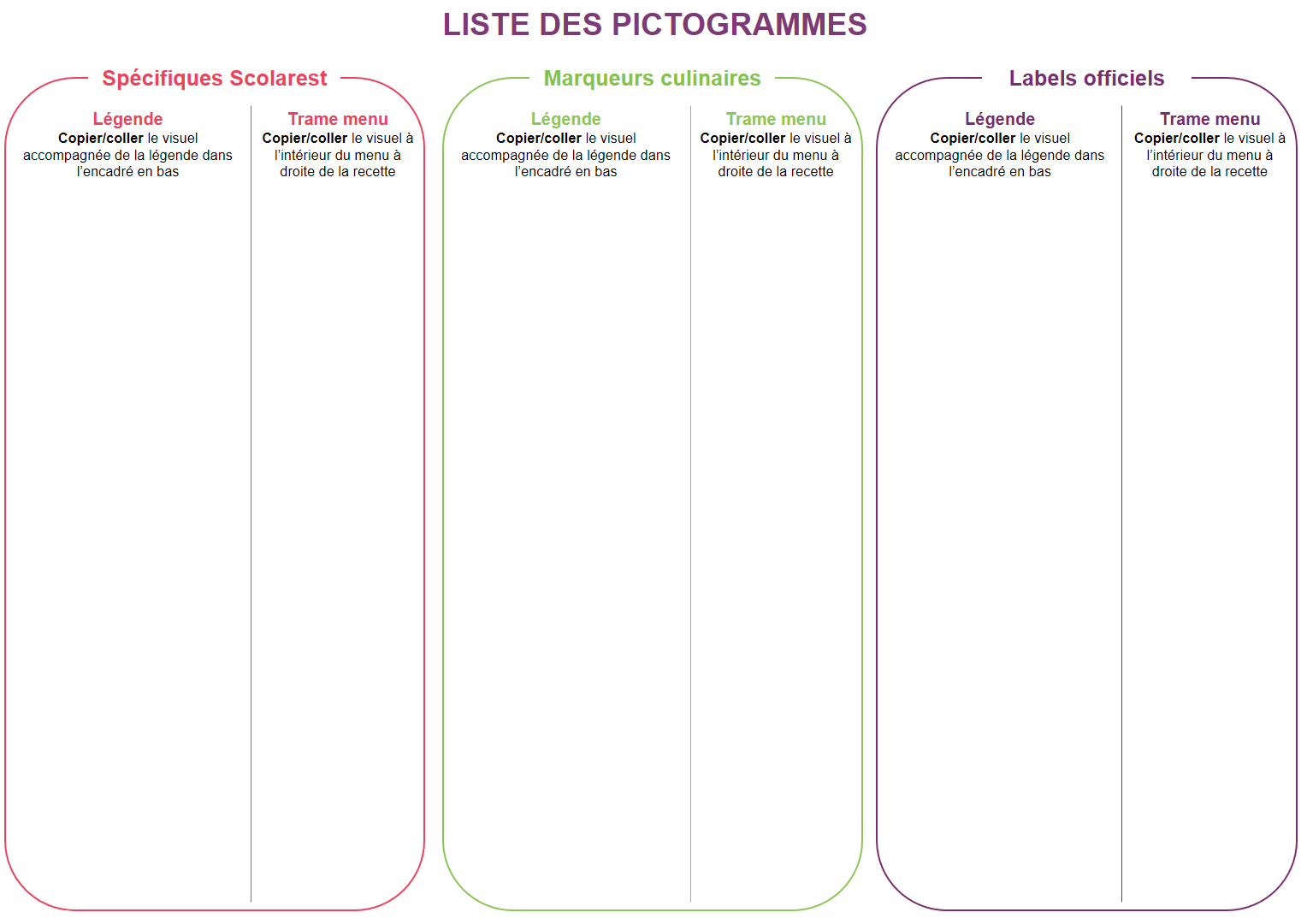 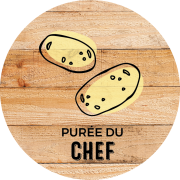 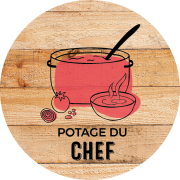 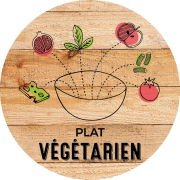 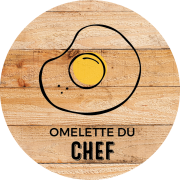 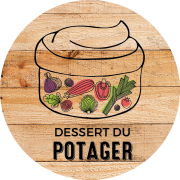 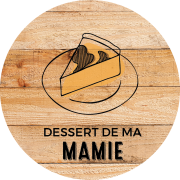 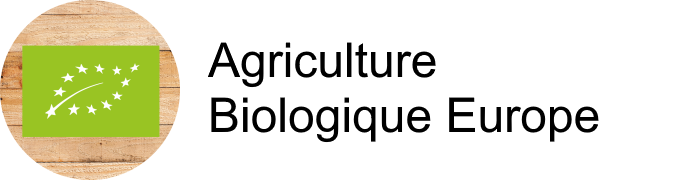 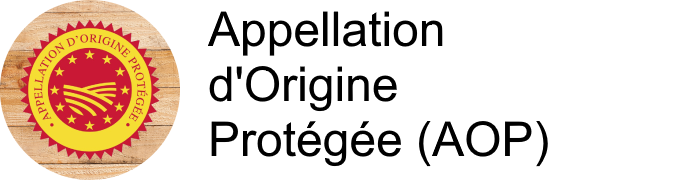 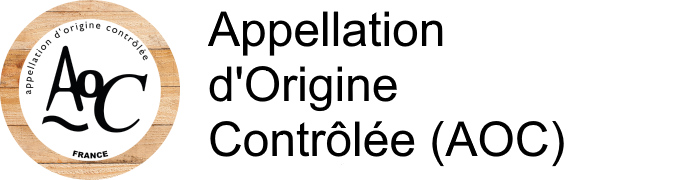 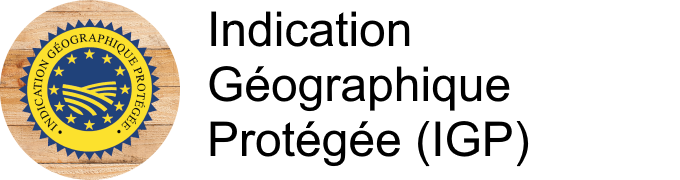 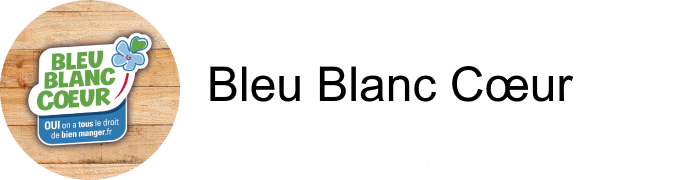 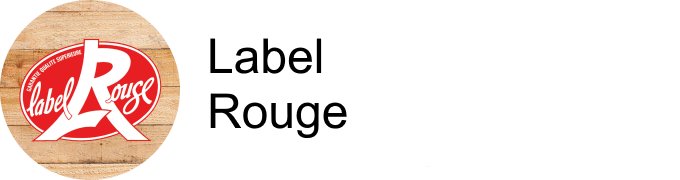 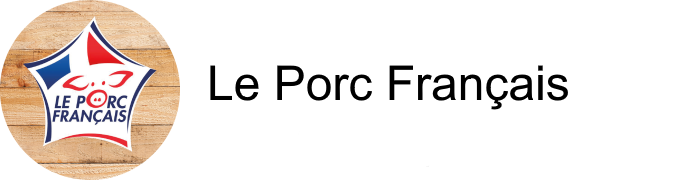 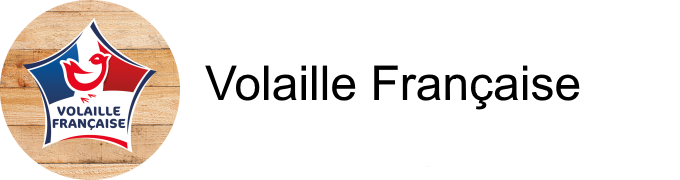 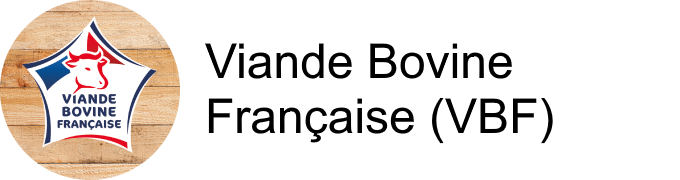 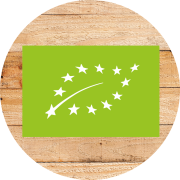 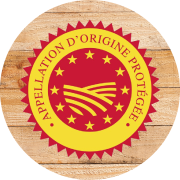 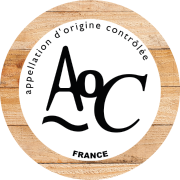 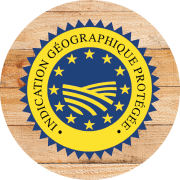 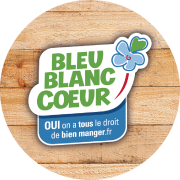 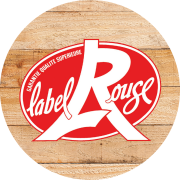 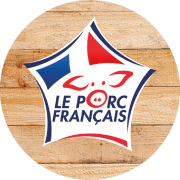 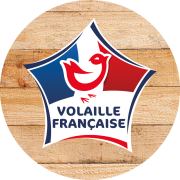 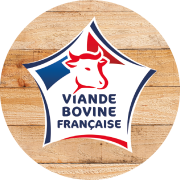 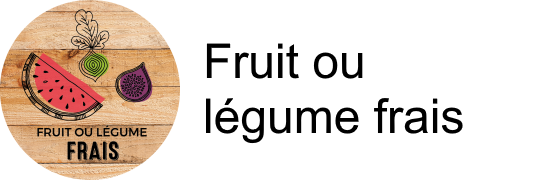 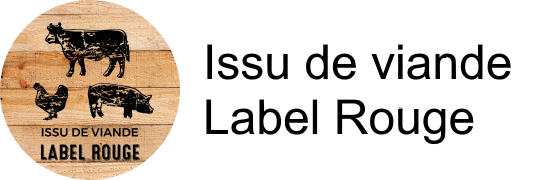 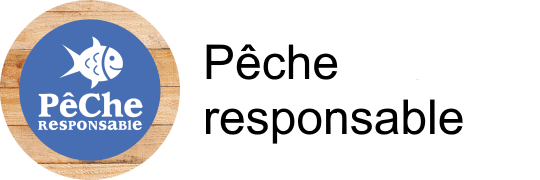 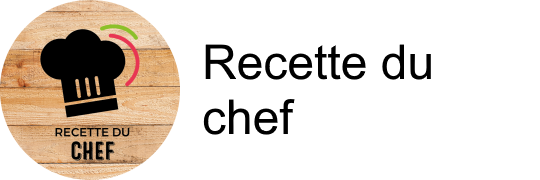 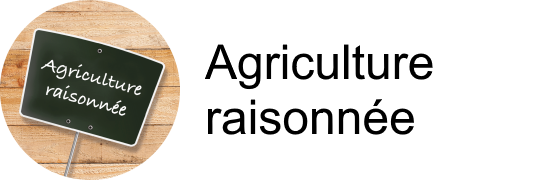 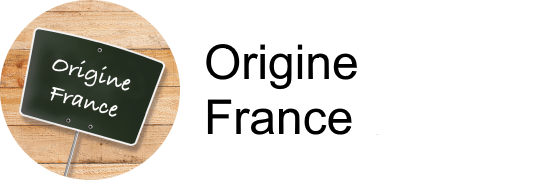 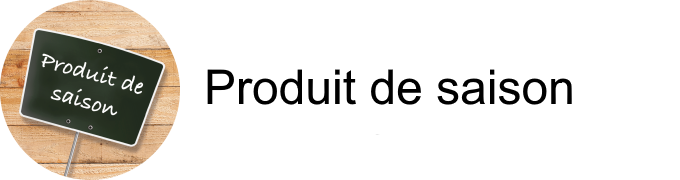 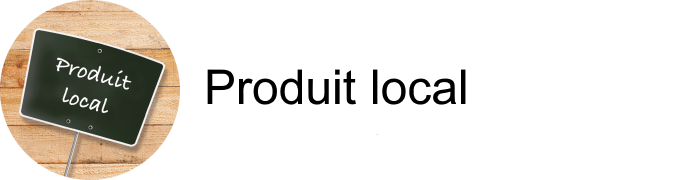 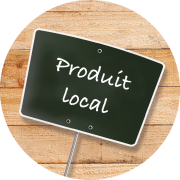 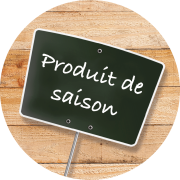 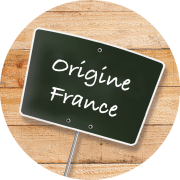 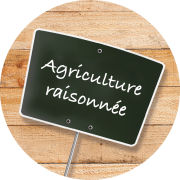 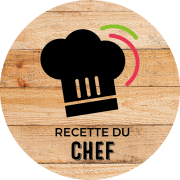 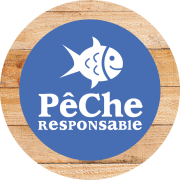 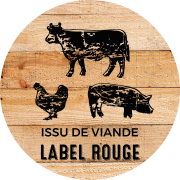 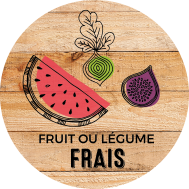 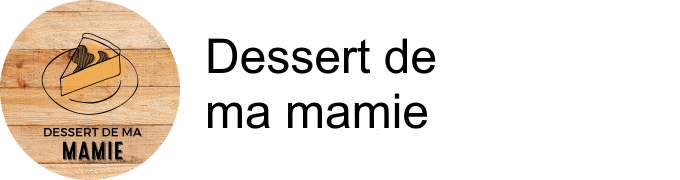 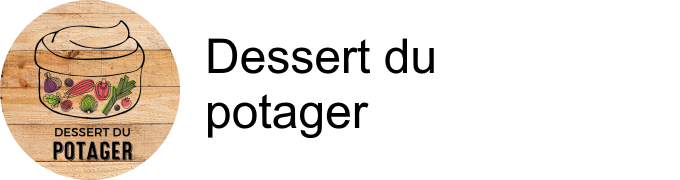 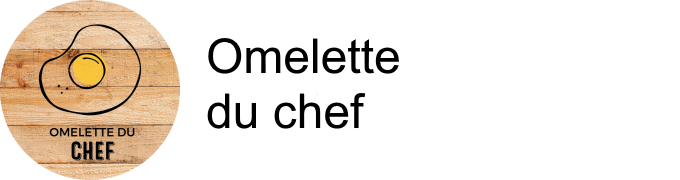 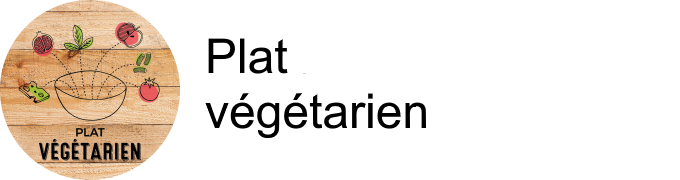 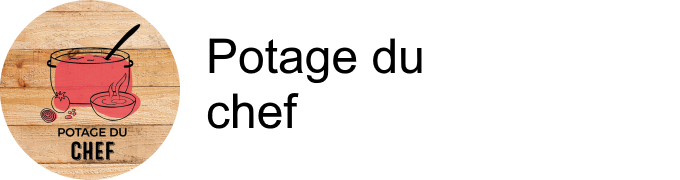 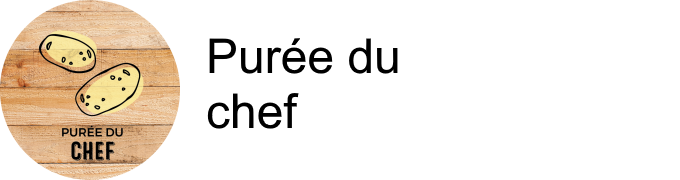 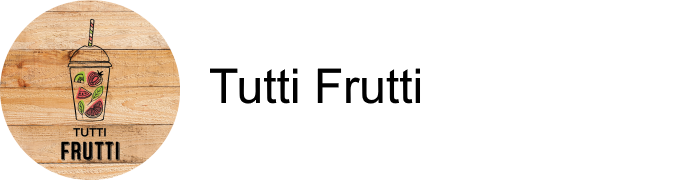 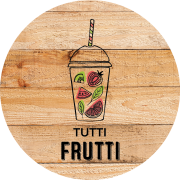 Dejeuner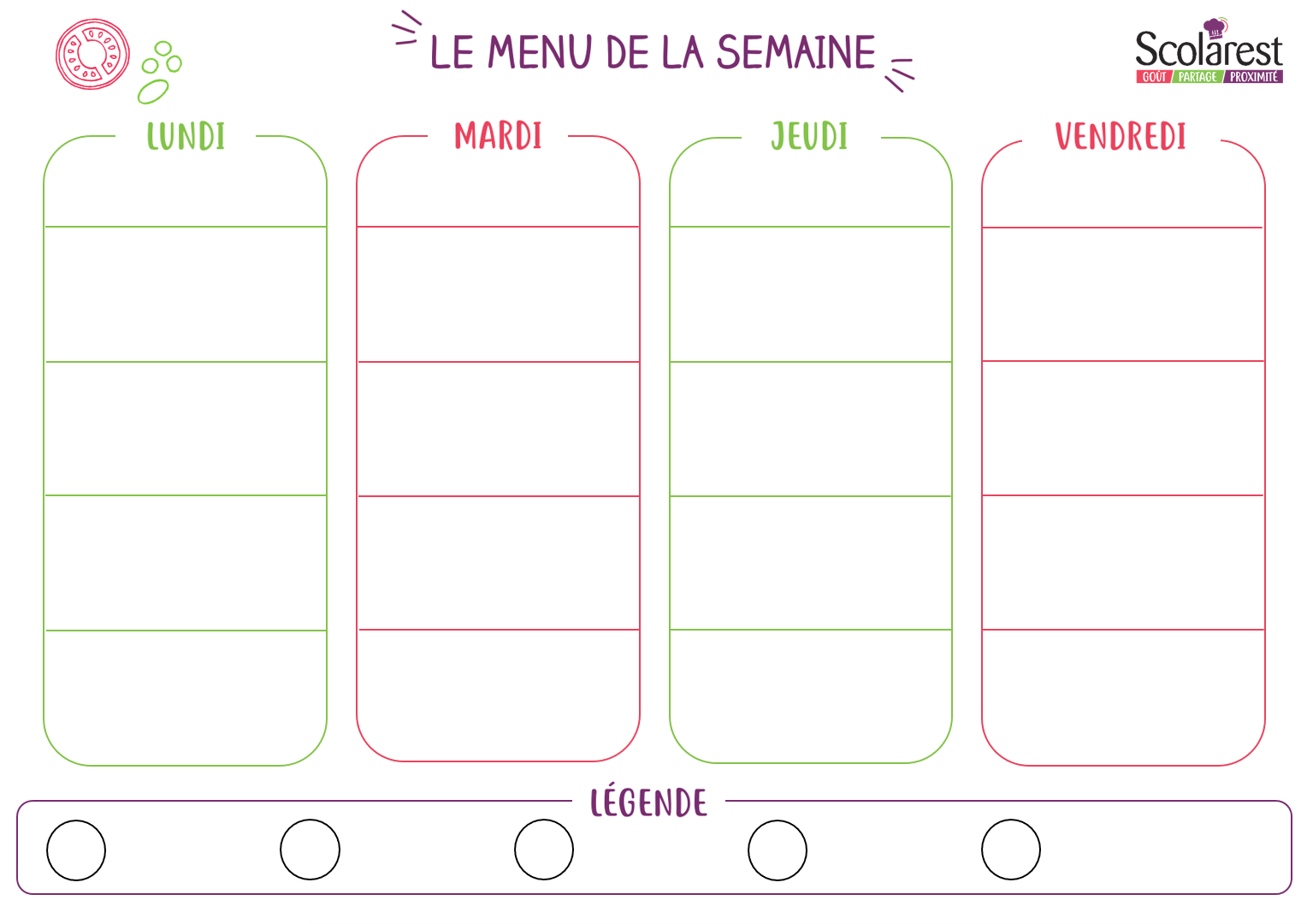 DejeunerDejeunerDejeunerDejeunerDejeunerDejeunerDejeunerDejeuner23/0524/0526/0527/05Tomates vinaigretteSalade composéeRissolette de porcOmelette Pommes sautéesBrocolisBolognaise au bœufColin d’Alaska sauce vin blancMacaronis Carottes persilléesFromage blanc aux fruitsFlan caramelCorbeille de fruitsBiscuits 